МОБУ средняя общеобразовательная школа № 75 им. Героя Советского Союза А.П. Малышеваг. Сочи Краснодарского краяРассказ-эссе о моей педагогической находкеАвтор: Ширинян Анжелика Агоповнаучитель начальных классовI категорииМОБУ СОШ № 75имени Героя Советского СоюзаА.П. Малышеваг. СочиПредставляю мой опыт работы Применение технологии развития критического мышленияна уроках русского языкаУрок – это зеркало общей и педагогической культуры учителя, мерило его интеллектуального богатства, показатель его кругозора и эрудиции», - утверждал В. Сухомлинский. 

Эти слова не потеряли своей значимости. Чтобы ученикам было интересно учиться, а нам, учителям, интересно учить, необходимо повышать свою информационную культуру, идти в ногу со временем. Именно поэтому я активно использую в своей педагогической деятельности технологию развития критического мышления  не как дань моде, а как возможность проводить уроки на новом современном уровне.Что же для нас современный урок? Урок можно назвать современным, если: - ученик и его личностное развитие – главная  цель урока ;- учит анализировать, рефлексировать, обобщать личный социальный опыт учащихся;-учит самостоятельно ставить цели и задачи, оказывает помощь и поддержку в саморазвитии, в формировании личностной траектории;- учит ставить, задавать проблемные  вопросы, стимулирует поиск ответов на них (именно с проблемы или вопроса, с удивления или недоумения, с противоречия обычно начинается мышление);- учит формулировать, занимать и отстаивать собственную позицию, одновременно прививая толерантность к иному мнению;- готовит к непрерывному продолжению образования, поиску новой информации;-учит различным социальным ролям, прививает нормы и ценности различных ролевых наборов;- стимулирует обучающегося стремиться к объективному контролю, не скрывая своего незнания.      Попробовав многие педагогические технологии, я выбрала для себя  технологию развития критического мышления через чтение и письмо.    Об этом и пойдет речь. Представлю вашему вниманию некоторые её техники: кластер, фишбоун, бортовой журнал на уроках русского языка.    При организации урока с применением этой технологии необходимо помнить, что она базируется на модели из трёх стадий: вызов, осмысление, рефлексия. Такая структура урока, по мнению психологов, соответствует этапам человеческого восприятия: а)  сначала надо настроиться, вспомнить, что известно по этой теме; б) затем познакомиться с новой информацией; потом подумать для чего  понадобятся полученные знанияв) наконец,  как  их можно применить. Первая стадия – вызов, обязательно ее использую на каждом уроке. Эта стадия позволяет: актуализировать и обобщить имеющиеся у ученика знания по данной теме или проблеме. На стадии вызов я использую технику «Кластер».Слово «кластер» в переводе означает «пучок, созвездие». «Кластер» может быть использован на самых разных стадиях урока. Ученик или учитель на доске записывает ключевое понятие, а от него рисует стрелки-лучи в разные стороны. В презентации я показываю на примере темы «Имя существительное».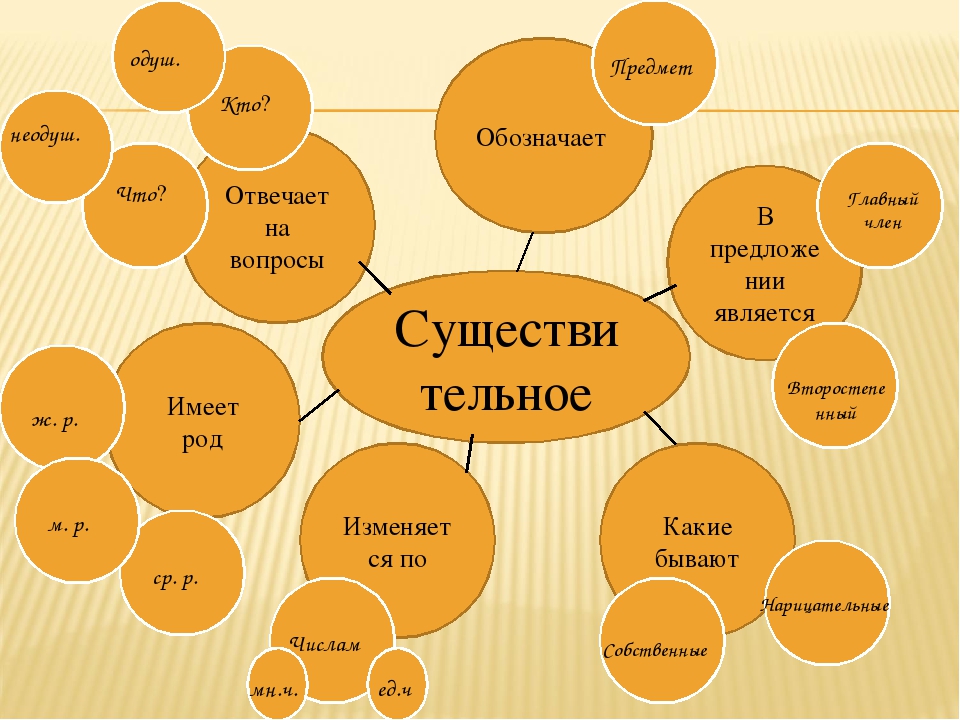 Техника «Кластер» помогает развитию личностных и познавательных учебных универсальных действий (УУД): умение вырабатывать собственное мнение на основе личного наблюдения, опыта, активизирует учебную  деятельность. Также использую эту технику как в индивидуальной работе с детьми , так и в групповой.          Вторая стадия – осмысление. Эта стадия позволяет ученику: получить новую информацию; осмыслить её; соотнести с уже имеющимися знаниями.На стадии осмысления я использую технику «Фишбоун», что в переводе означает «Рыбий скелет».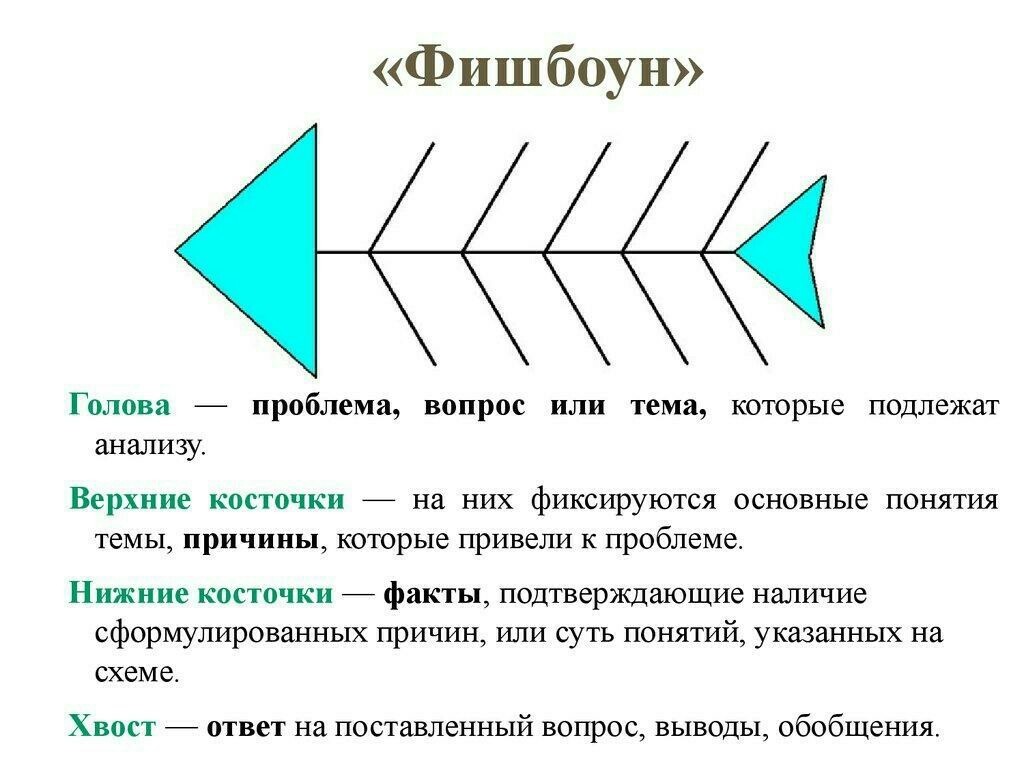 Запись в данной схеме должна быть краткой, представлять собой ключевые слова или фразы, отражающие суть изучаемого материала. При работе с данной техникой ребята также могут работать как индивидуально, так в парах, в группах. После заполнения схемы «Рыбий скелет» дети делают вывод всё об имени существительном. Мои ученики,  овладевтехникой «Фишбоун» - «Рыбий скелет», приобрели такие метапредметныеучебные универсальные действия (УУД), как: критическое мышление, взаимодействие в группе, планирование и осуществление исследовательской деятельности.Третья стадия рефлексия - это наиболее значимый этап, на котором применяю технику ведения «Бортового журнала» (дневника), включающую различные приёмы обучающего письма. Формы «бортового журнала» (дневника) могут быть разными. В нашем- это обычные тетради 48 листов, которые мы начали вести со 2 класса. Это таблица из двух колонок: в левую – учащиеся на стадии вызова фиксируют то, что им известно по изучаемой теме, в правую – при чтении и во время пауз записывают то новое, что они узнали.Излагая материал, я обязательно  делаю паузы, чтобы ученики успевали заполнять «бортовые журналы».  Далее организую чтение учащимися записей наиболее важных, ключевых фрагментов и их обсуждение классом, чтобы учащиеся смогли лучше усвоить материал, откорректировать и дополнить свои записи.Ведение «бортового журнала» (дневника) используем не только на уроке, но и во время домашней работы.Вывод:        Использование приведённых выше техник учения в технологии критического мышления чтение и письмо предполагает сотрудничество учителя и учащихся, деятельностное участие самого ученика, создание комфортных условий, снимающих психологическое напряжение. Работая по технологии развития критического мышления через чтение и письмо, учащийся реализует свои потребности и возможности учиться решать свои проблемы самостоятельно, а так же обучается способам своей собственной деятельности.          Использование современных технологий создают предпосылки для всестороннего развития учащихся.         Чтобы дети шли в школу с удовольствием, стараюсь создать в классе психологически-комфортные условия. Я не скуплюсь на похвалу, одобрение, стремлюсь для каждого создать ситуацию успеха. Считаю, что признание успехов ребёнка – пусть даже совсем незначительных, окрыляет его, придает уверенность, побуждает стремиться к новым достижениям.  